Техническая спецификацияЛОТ 1    РЕСПИРАТОР  Легкая полумаска не ограничивает обзор, не требует особого ухода, отличается предельной простотой и удобством. Респиратор имеет следующие особенности: •Конструкция с 2 фильтрами •Байонетное крепление фильтров – надежное крепление одним щелчком •Большой выбор фильтров для разных производственных условий •Облегченная конструкция. •Размер M •Обеспечивает широкий угол обзора для пользователя. •Ударопрочная, стойкая к задирам и царапинам поликарбонатная линза •Мягкая гипоаллергенная лицевая часть из эластомера •Не затрудняет речь •Требует минимального уходаРеспиратор должен соответствовать международному стандарту  EN149:2001+А1Класс защиты FFP2Степень защиты : до 12 x ПДК для твердых и жидких частиц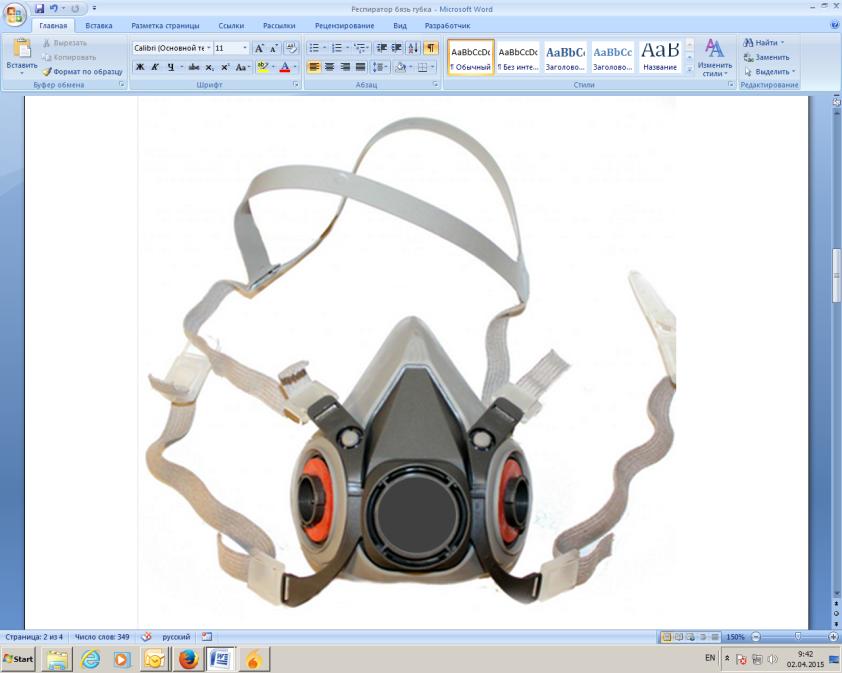 СРОК ГОДНОСТИ : Не менее 2-х лет на момент поставкиДОПОЛНИТЕЛЬНЫЕ УСЛОВИЯ ПОСТАВКИ: Поставку осуществить единовременноПримечания:Предоставление образца обязательно до завершения торга. Образец возврату не подлежитПродавец обязан одновременно с передачей товара передать покупателю его принадлежности, а также относящиеся к нему документы (документы, удостоверяющие комплектность, безопасность, качество товара, порядок эксплуатации и т.п.), предусмотренные нормативными правовыми актами или договором.ЛОТ 2.     БЯЗЬ ОТБЕЛЕННАЯФИЗИЧЕСКОЕ ОПИСАНИЕ И ХАРАКТЕРИСТИКИ МАТЕРИАЛА:Ткань хлопчатобумажная, плотность 140г/м.кв и выше.Количество длина 10 000 м, ширина не менее 1,5 м Используется для технических целей.Примечание: Предоставление образца обязательно до завершения торга. Образец возврату не подлежитПри предоставлении коммерческого предложения необходимо приложить техническую спецификацию.Срок годности поставляемого товара не должен быть ниже 80% от срока годности товара после производстваПродавец обязан одновременно с передачей товара передать покупателю его принадлежности, а также относящиеся к нему документы (документы, удостоверяющие комплектность, безопасность, качество товара, порядок эксплуатации и т.п.), предусмотренные нормативными правовыми актами или договором.ЛОТ 3     Пористый материал (губка)ФИЗИЧЕСКОЕ ОПИСАНИЕ И ХАРАКТЕРИСТИКИ МАТЕРИАЛА:Губка из паролона прямоугольной формы, с высоким впитывающим своиством. Размеры: длина- 20см,ширина-14см,толщина- 7см.Для деликатной поверхности 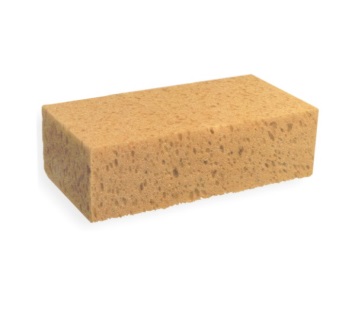 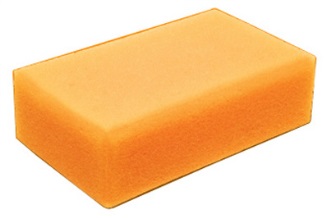 Предназначена для мытья самолетовСРОК ГОДНОСТИ: Не менее 1-года на момент поставкиУСЛОВИЯ ПОСТАВКИ:  Поставка единовременноПримечание: Предоставление образца обязательно до завершения торга. Образец возврату не подлежитПри предоставлении коммерческого предложения необходимо приложить техническую спецификацию.Срок годности поставляемого товара не должен быть ниже 80% от срока годности товара после производстваПродавец обязан одновременно с передачей товара передать покупателю его принадлежности, а также относящиеся к нему документы (документы, удостоверяющие комплектность, безопасность, качество товара, порядок эксплуатации и т.п.), предусмотренные нормативными правовыми актами или договором.ЛОТ 4  РЕСПИРАТОР(ЗАЩИТНАЯ МАСКА)ПРИМЕРНОЕ   ИЗОБРАЖЕНИЕФУНКЦИОНАЛЬНОЕ НАЗНАЧЕНИЕ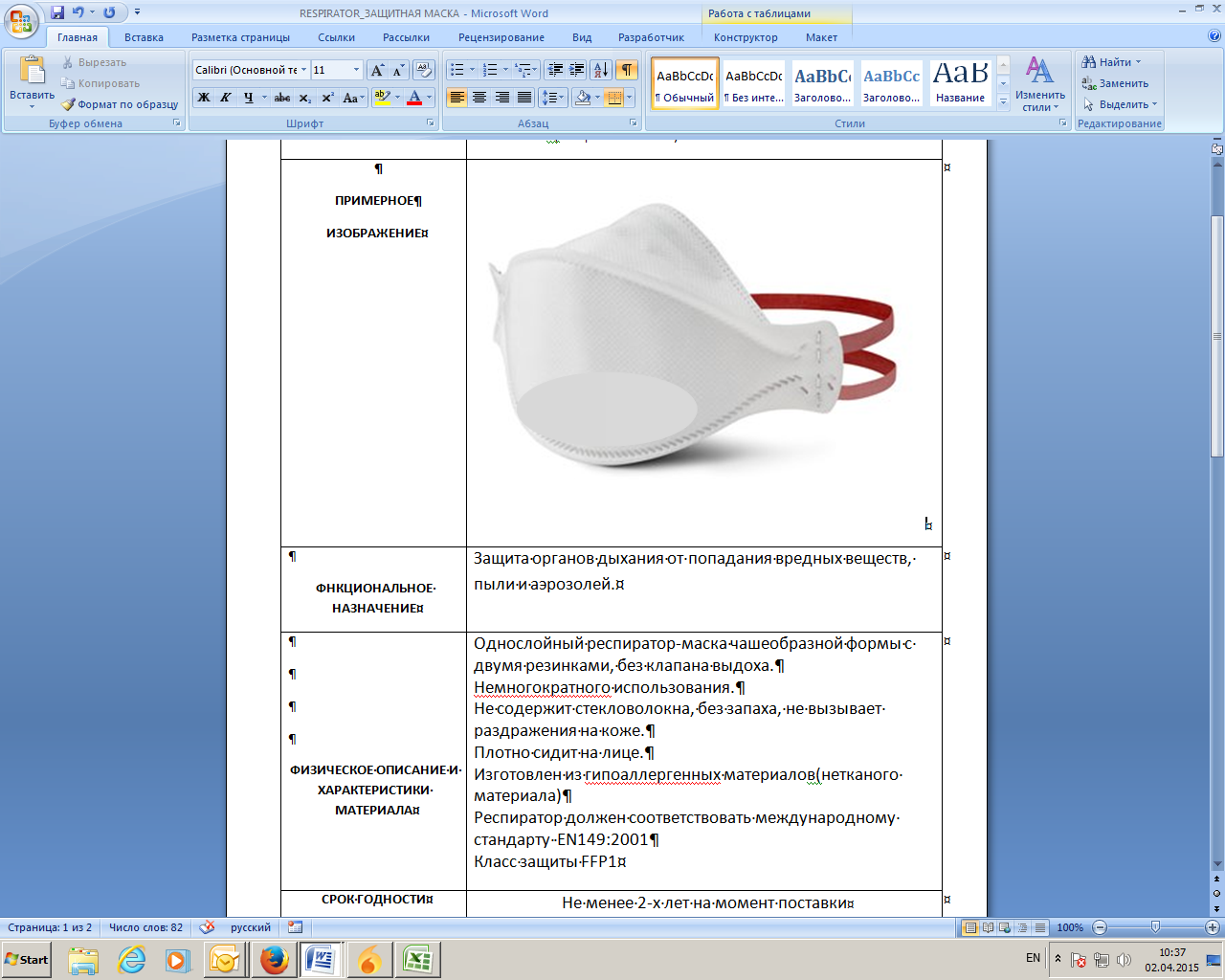 Защита органов дыхания от попадания вредных веществ, пыли и аэрозолей.Однослойный респиратор-маска чашеобразной формы с двумя резинками, без клапана выдоха.Немногократного использования.Не содержит стекловолокна, без запаха, не вызывает раздражения на коже.Плотно сидит на лице.Изготовлен из гипоаллергенных материалов(нетканого материала)Респиратор должен соответствовать международному стандарту  EN149:2001Класс защиты FFP1СРОК ГОДНОСТИНе менее 2-х лет на момент поставкиДОПОЛНИТЕЛЬНЫЕ УСЛОВИЯ ПОСТАВКИПоставку осуществить единовременно.Примечания:Предоставление образца обязательно до завершения торга. Образец возврату не подлежитПродавец обязан одновременно с передачей товара передать покупателю его принадлежности, а также относящиеся к нему документы (документы, удостоверяющие комплектность, безопасность, качество товара, порядок эксплуатации и т.п.), предусмотренные нормативными правовыми актами или договором.